Sąd Okręgowy w Poznaniuul. Stanisława Hejmowskiego 2, 61-736 Poznańogłasza konkurs nr 10 / 2018 na stanowisko urzędnicze inspektora 
w Oddziale Inwestycji i Remontów(liczba wolnych stanowisk: 1)Od kandydatów wymagamy:Ukończenie co najmniej studiów pierwszego stopnia (technicznego) i uzyskanie tytułu zawodowego.Znajomość technik biurowych oraz praktycznej znajomości środowiska Windows, w tym obsługi Microsoft  Word i Excel oraz sprawozdawczości.Nieposzlakowanej opinii i wysokiego poziomu kultury osobistej.Odporności na stres, komunikatywności, zaangażowania i umiejętności pracy w zespole, sprawności
w organizowaniu czasu pracy, gotowość do pracy w terenie.Niekaralności.Dodatkowym atutem będą:Znajomość ustawy o finansach publicznych.Znajomości aktualnych przepisów ustawy - Prawo zamówień publicznych.Znajomość ustawy o rachunkowości.Posiadanie uprawnień do wykonywania samodzielnych funkcji technicznych w budownictwie 
w specjalności konstrukcyjno – budowlanej lub instalacji sanitarnych.Znajomość zasad funkcjonowania sądów powszechnych.Doświadczenie w realizacji wydatków w jednostkach sektora finansów publicznych.Opis stanowiska pracy:Do podstawowych obowiązków poszukiwanego pracownika będzie należało: prowadzenie spraw związanych z działalnością inwestycyjno – remontową,  opracowywanie planów inwestycyjno – remontowych, zlecanie opracowania dokumentacji technicznej, zlecanie oraz nadzorowanie prac remontowych, uczestnictwo w przeglądach stanu technicznego nieruchomości położonych w obszarze właściwości Sądu Okręgowego w Poznaniu, okresowe prowadzenie analiz wykonania budżetu, sporządzanie sprawozdań wynikających z obowiązujących przepisów, współpraca z innymi komórkami organizacyjnymi, w szczególności z Oddziałem Gospodarczym, Oddziałem Finansowo-Rachunkowym oraz Sekcją ds. Zamówień Publicznych.Zgłoszenie kandydata powinno zawierać:CV i podanie zawierające nr telefonu oraz adres mailowy, Wypełnione druki załączonych do oferty oświadczeń*:o posiadaniu pełnej zdolności do czynności prawnych,o niekaralności za przestępstwo lub przestępstwo skarbowe,oświadczenie, że przeciwko kandydatowi nie jest prowadzone postępowanie 
o przestępstwo ścigane z oskarżenia publicznego lub przestępstwo skarbowe,oświadczenie o zapoznaniu się z załączoną klauzulą informacyjną dla kandydata dot. ochrony osób fizycznych w związku z przetwarzaniem danych osobowych z jednoczesną zgodą na przetwarzanie tych danych.*zgodnie z załączonymi na stronie www.poznan.so.gov.pl wzorami (w zakładce oferty pracy – konkurs 10/2018)Do zgłoszenia kandydaci powinni dołączyć kopie dokumentów potwierdzających posiadane wykształcenie, doświadczenie i kwalifikacje. Miejsce pracy: Poznań. Zatrudnienie na wskazanym stanowisku może być związane z wyjazdami służbowymi do miejscowości, w których swoją siedzibę mają podległe sądy rejonowe (funkcjonalne). Lista sądów dostępna jest na stronie internetowej Sądu Okręgowego w Poznaniu.Przewidywana data rozpoczęcia pracy: IV kwartał 2018 roku.Liczba wolnych stanowisk: jedno. Stanowisko pracy przystosowane do potrzeb osób niepełnosprawnych.Z uwagi na charakter wykonywanych zadań, może zaistnieć konieczność poddania się procedurom sprawdzającym przez inne organy/służby w celu uzyskania niezbędnych upoważnień/uprawnień.Konkurs zostanie przeprowadzony w oparciu o przepisy rozporządzenia Ministra Sprawiedliwości z dnia 17 stycznia 2008 roku w sprawie szczegółowego trybu i sposobu przeprowadzania konkursów na staż urzędniczy w sądzie i prokuraturze.Lista osób dopuszczonych do kolejnego etapu konkursu oraz jego zakres, termin i miejsce  przeprowadzenia zostaną ogłoszone na stronie www.poznan.so.gov.pl w zakładce oferty pracy, do dnia
4 grudnia 2018 roku.Odpowiedzi na dodatkowe pytania można uzyskać pod nr telefonu: (61) 628 31 80 Zgłoszenie należy przesłać na adres:Sąd Okręgowy w Poznaniu, ul. Hejmowskiego 2, 61 - 736 Poznań
lub złożyć bezpośrednio w Oddziale Kadr Sądu Okręgowego w Poznaniu, pokój nr 3160,w terminie do dnia 28 listopada 2018 roku.Uwaga:Dokumentacja złożona w celach konkursowych przechowywana jest przez okres 1 roku. W przypadku nie odebrania niniejszej dokumentacji, po upływie tego okresu dokumenty będą podlegały zniszczeniu.Informujemy również, że od dnia 25 maja 2018 r. zastosowanie ma rozporządzenie Parlamentu Europejskiego i Rady (UE) nr 2016/679 z dnia 27 kwietnia 2016 r. w sprawie ochrony osób fizycznych w związku z przetwarzaniem danych osobowych i w sprawie swobodnego przepływu takich danych oraz uchylenia dyrektywy 95/46/WE - ogólne rozporządzenie o ochronie danych (Dz. Urz. UE L 119 z 04.05.2016, str. 1), zwane dalej „RODO”. Nowe przepisy zmieniają podejście do ochrony danych osobowych i nakładają na administratorów danych nowe obowiązki, przyznając jednocześnie nowe prawa osobom, których dane dotyczą.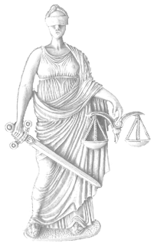 SĄD OKRĘGOWYW POZNANIUul. Stanisława Hejmowskiego 2, 61-736 Poznańtel. 61 62 83 004   fax. 61 62 83 035e-mail: sekr.dyr@poznan.so.gov.pl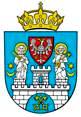 